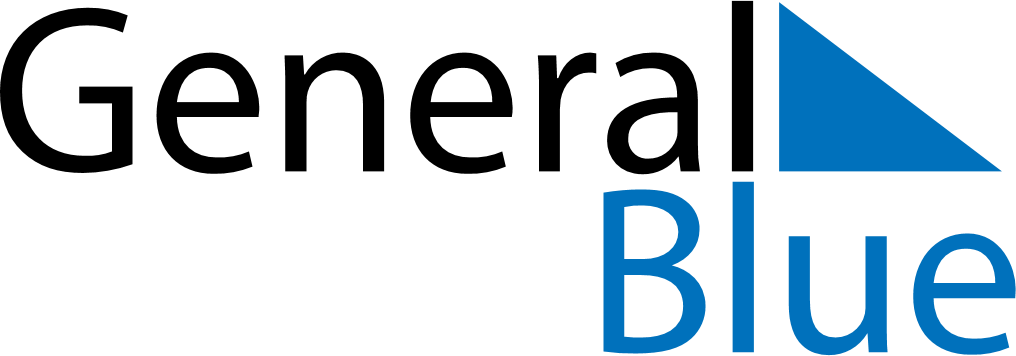 May 2023May 2023May 2023May 2023CanadaCanadaCanadaSundayMondayTuesdayWednesdayThursdayFridayFridaySaturday123455678910111212131415161718191920Mother’s Day2122232425262627Victoria Day28293031